Université Paris-Diderot – Grands Moulins – 5-7, rue Thomas MannSalle Pierre Albouy – Bât. C – 6e étage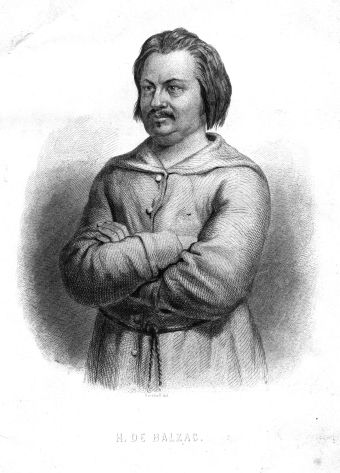 « Le phénomène oral »Dynamiques de la parole balzacienneJournée d’études du 19 juin 20159h – Ouverture du colloque (José-Luis Diaz)Séance 1 – Héritages, échos et détournements (présidée par Nathalie Preiss)Séance 2 – Eclats de paroles (présidée par Philippe Hamon)12h15 – Pause déjeunerSéance 3 – La parole, entre pouvoir, défiance et séduction (présidée par Chantal Massol)Séance 4 – Aux frontières de la parole (présidée par Aude Déruelle)17h – Réunion du GIRB18h15 – Apéritif de clôture, en l’honneur de Nicole Mozet															9h15Maxime Perret, « Dynamique de la morale : la maxime balzacienne. »9h40Pierre Chartier, « Le Neveu de Rameau/La Maison Nucingen : les paradoxes de l'oralité. »10h05 Vincent Bierce, « Le sermon balzacien, ou comment ne pas écrire le prêche. »10h30 Discussion et pause11hKaoru Hakata, « Interpréter la polyphonie dissonante - la lecture des rumeurs dans les romans de Balzac. »11h25Laélia Véron, « Discours spirituels, classes sociales et stratégies dans La Vieille Fille de Balzac. »11h50Discussion14h00Régine Borderie, « Paroles de coquette. A propos de La Duchesse de Langeais. »14h25Florence Terrasse-Riou, « La parole désenchantée : les trois manières de marier Hortense, ou le retour de l'inévaluable dans une société de défiance. »14h50Francesco Spandri, « Le pouvoir de la parole à "l'ère de l'intelligence". »15h15 Discussion15h30Jacques-David Ebguy, « Quand dire c'est être. Dernières paroles balzaciennes. »15h55Éric Bordas, « "Quoi de plus complet que le silence ?" Les discours du silence dans La Comédie humaine. »16h20Discussion et pause